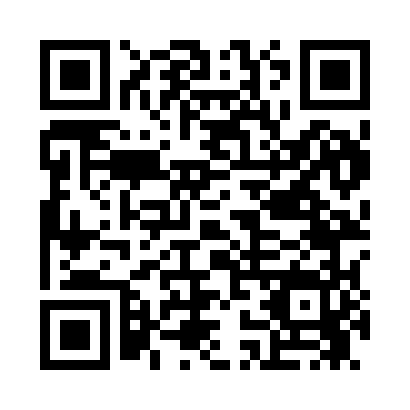 Prayer times for Baskin, Louisiana, USAMon 1 Jul 2024 - Wed 31 Jul 2024High Latitude Method: Angle Based RulePrayer Calculation Method: Islamic Society of North AmericaAsar Calculation Method: ShafiPrayer times provided by https://www.salahtimes.comDateDayFajrSunriseDhuhrAsrMaghribIsha1Mon4:436:041:114:528:189:392Tue4:446:051:114:528:189:393Wed4:446:051:114:538:189:384Thu4:456:061:124:538:179:385Fri4:456:061:124:538:179:386Sat4:466:071:124:538:179:387Sun4:476:071:124:538:179:378Mon4:476:081:124:538:179:379Tue4:486:081:124:548:169:3610Wed4:496:091:134:548:169:3611Thu4:496:091:134:548:169:3612Fri4:506:101:134:548:169:3513Sat4:516:101:134:548:159:3514Sun4:526:111:134:548:159:3415Mon4:526:111:134:548:149:3316Tue4:536:121:134:548:149:3317Wed4:546:131:134:558:149:3218Thu4:556:131:134:558:139:3119Fri4:566:141:134:558:139:3120Sat4:566:141:134:558:129:3021Sun4:576:151:134:558:129:2922Mon4:586:161:144:558:119:2923Tue4:596:161:144:558:109:2824Wed5:006:171:144:558:109:2725Thu5:016:181:144:558:099:2626Fri5:026:181:144:558:089:2527Sat5:026:191:144:558:089:2428Sun5:036:201:144:558:079:2329Mon5:046:201:134:558:069:2230Tue5:056:211:134:548:069:2131Wed5:066:221:134:548:059:20